Popelka stokrát jinakKdyž se řekne vánoční pohádka, mnoho lidí jako první napadne Popelka. Máte to tak také? Jednou z ikonických pohádek, kterou každý rok můžeme na Štědrý večer vidět v televizi, je právě film z roku 1973 režiséra Václava Vorlíčka s názvem Tři oříšky pro Popelku. My si nejprve poslechneme další variantu této pohádky a pak ji zkusíme porovnat s jinými verzemi.Pohádka: Popelka__________________________________________________Pohádka versus filmZkusíme společně porovnat pohádku z videa s filmem. Můžeme v nich najít společné prvky i rozdíly. Dopište do kruhů klíčová slova z nabídky a případně vymyslete i další vlastní slova.TŘI KOUZELNÉ OŘÍŠKY     DRZÁ HOLKA     LEPIDLO NA SCHODECH     SOVA HOLOUBCI          DVĚ SESTRY     JEDNA SESTRA      TROJE ŠATY NA PLESMACECHA      KŮŇ JMÉNEM JURÁŠEK     LIBUŠKA ŠAFRÁNKOVÁ     SNÍH      Různé varianty pohádkyNa světě existuje více různých variant pohádky o Popelce. Jedním z důvodů, proč se varianty liší, je také to, že se pohádky mezi lidmi šířily takzvanou lidovou slovesností. Zkuste vysvětlit, co to znamená. Pokud si s tím nevíte rady, můžete heslo „lidová slovesnost“ najít na internetu.………………………………………………………………………………………………………………………………………………………………………………………………………………………………………………………………………………………………………………………………………………………………………………………………………………………………………………………………………………………………………………………………………………………………………………………………………………………………………………………………………………………………………………………………………………………………………………………………………………Znáte další varianty pohádky? Existuje například kreslená verze, kde Popelka nemá kouzelné oříšky, ale pomáhají jí jiná kouzla. Zkuste opět vyhledat na internetu a rozdíly popište.………………………………………………………………………………………………………………………………………………………………………………………………………………………………………………………………………………………………………………………………………………………………………………………………………………………………………………………………………………………………………………………………………………………………………………………………………………………………………………………………………………………………………………………………………………………………………………………………………………Vyhledejte jména spisovatelů, kteří pohádku O Popelce napsali. Byli to například bratři z Německa nebo česká spisovatelka. Jeden český spisovatel napsal pohádku, kde se Popelka jmenuje Mára a jiný český spisovatel napsal i obrácenou verzi pohádky s názvem O Popelákovi. Najdete jejich jména? (Pokud budete při vyhledávání ztraceni, doporučujeme tento internetový zdroj: https://cs.wikipedia.org/wiki/Popelka)…………………………………………………………………………………………………………………………………………………………………………………………………………………………………………………………………………………………………………………………………………………………………………………………………………………………………………………………………………………………………………………………………………Tři kouzelné oříškyV našem videu s pohádkou o Popelce jí k seznámení s princem pomohou tři kouzelné oříšky. V jednom z nich se totiž ukrývají šaty na ples. Zkusme si nyní představit, že obsahují ještě jiná kouzla a skutečnosti, která pomohou k tomu, aby spolu princ a Popelka žili šťastně.První oříšek – vlastnostiJaké vlastnosti by mohla mít Popelka a jaké vlastnosti princ, aby se k sobě hodili?…………………………………………………………………………………………………………………………………………………………………………………………………………………………………………………………………………………………………………………………………………………………………………………………………………………………………………………………………………………………………………………………………………Druhý oříšek – komunikacePopelka s princem si spolu poprvé povídali na plese. Jaké věty mohla říct Popelka princi a jaké věty princ Popelce, aby si vyjádřili náklonnost?………………………………………………………………………………………………………………………………………………………………………………………………………………………………………………………………………………………………………………………………………………………………………………………………………………………………………………………………………………………………………………………………………………………………………………………………………………………………………………………………………………………………………………………………………………………………………………………………………………Třetí oříšek – společné zájmyCo by mohla mít Popelka s princem jako společné koníčky nebo zájmy? Jak by to bylo v pohádce a jak by to vypadalo, kdyby žili v dnešní době?
……………………………………………………………………………………………………………………………………………………………………………………………………………………………………………………………………………………………………………………………………………………………………………………………………………………………………………………………………………………………………………………………………………………………………………………………………………………………………………………………………………Co jsem se touto aktivitou naučil(a):………………………………………………………………………………………………………………………………………………………………………………………………………………………………………………………………………………………………………………………………………………………………………Sebehodnocení: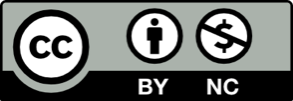 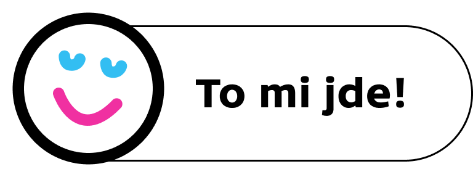 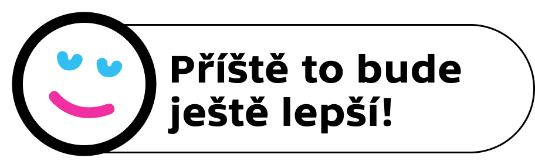 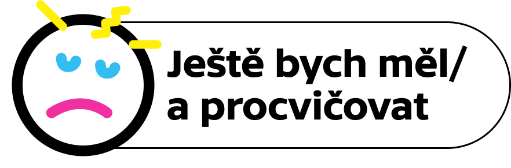 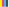 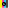 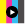 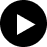 